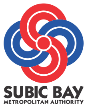 TRAVEL DECLARATIONTRAVEL DECLARATIONDate of Request :Date of Request :Date of Request :Date of Request :Doc. No.Doc. No.Doc. No.Name of Resident:Name of Resident:Name of Resident:Name of Resident:Name of Resident:Name of Resident:Age:SBF Address:SBF Address:SBF Address:SBF Address:SBF Address:SBF Address:SBF Address:Contact Number/s:Contact Number/s:Contact Number/s:Contact Number/s:Contact Number/s:Contact Number/s:Contact Number/s:Proposed Itinerary: (Please indicate all areas/places to be visited)Proposed Itinerary: (Please indicate all areas/places to be visited)Proposed Itinerary: (Please indicate all areas/places to be visited)Proposed Itinerary: (Please indicate all areas/places to be visited)TimeTimeDatePurpose:Purpose:Purpose:Purpose:Purpose:Purpose:Purpose:No. of days of travel:No. of days of travel:From:To:Names of Companions (if any)Names of Companions (if any)Names of Companions (if any)Names of Companions (if any)Names of Companions (if any)Names of Companions (if any)Names of Companions (if any)NamesNamesNamesNamesAgeAgeAgeVehicle DetailsVehicle DetailsVehicle DetailsVehicle DetailsVehicle DetailsVehicle DetailsVehicle DetailsType & ColorType & ColorType & ColorType & ColorPlate NoPlate NoPlate NoNote:Note:Note:Note:Note:Note:Note:This Travel Declaration does not substitute the Travel Pass issued by the Philippine National Police.This Travel Declaration shall be used by the SBMA in documenting the movements of its Residents travelling to areas outside Subic Bay Freeport Zone.The bearer is still subject to the health and safety protocols implemented in the area of travel.This Travel Declaration must be presented to SBMA LED upon re-entry to SBFZ and submitted to LADD for record and monitoring purposes.This Travel Declaration does not substitute the Travel Pass issued by the Philippine National Police.This Travel Declaration shall be used by the SBMA in documenting the movements of its Residents travelling to areas outside Subic Bay Freeport Zone.The bearer is still subject to the health and safety protocols implemented in the area of travel.This Travel Declaration must be presented to SBMA LED upon re-entry to SBFZ and submitted to LADD for record and monitoring purposes.This Travel Declaration does not substitute the Travel Pass issued by the Philippine National Police.This Travel Declaration shall be used by the SBMA in documenting the movements of its Residents travelling to areas outside Subic Bay Freeport Zone.The bearer is still subject to the health and safety protocols implemented in the area of travel.This Travel Declaration must be presented to SBMA LED upon re-entry to SBFZ and submitted to LADD for record and monitoring purposes.This Travel Declaration does not substitute the Travel Pass issued by the Philippine National Police.This Travel Declaration shall be used by the SBMA in documenting the movements of its Residents travelling to areas outside Subic Bay Freeport Zone.The bearer is still subject to the health and safety protocols implemented in the area of travel.This Travel Declaration must be presented to SBMA LED upon re-entry to SBFZ and submitted to LADD for record and monitoring purposes.This Travel Declaration does not substitute the Travel Pass issued by the Philippine National Police.This Travel Declaration shall be used by the SBMA in documenting the movements of its Residents travelling to areas outside Subic Bay Freeport Zone.The bearer is still subject to the health and safety protocols implemented in the area of travel.This Travel Declaration must be presented to SBMA LED upon re-entry to SBFZ and submitted to LADD for record and monitoring purposes.This Travel Declaration does not substitute the Travel Pass issued by the Philippine National Police.This Travel Declaration shall be used by the SBMA in documenting the movements of its Residents travelling to areas outside Subic Bay Freeport Zone.The bearer is still subject to the health and safety protocols implemented in the area of travel.This Travel Declaration must be presented to SBMA LED upon re-entry to SBFZ and submitted to LADD for record and monitoring purposes.This Travel Declaration does not substitute the Travel Pass issued by the Philippine National Police.This Travel Declaration shall be used by the SBMA in documenting the movements of its Residents travelling to areas outside Subic Bay Freeport Zone.The bearer is still subject to the health and safety protocols implemented in the area of travel.This Travel Declaration must be presented to SBMA LED upon re-entry to SBFZ and submitted to LADD for record and monitoring purposes.Date Issued:Issuing Authority:Issuing Authority:Issuing Authority:Issuing Authority:Issuing Authority:Issuing Authority:Received By:Received By:NOLAN T. SUDARIONOLAN T. SUDARIONOLAN T. SUDARIONOLAN T. SUDARIONOLAN T. SUDARIONOLAN T. SUDARIOReceived By:Manager, LADDManager, LADDManager, LADDManager, LADDManager, LADDManager, LADDDate of Request :Date of Request :Date of Request :Date of Request :Doc. No.Doc. No.Doc. No.Name of Resident:Name of Resident:Name of Resident:Name of Resident:Name of Resident:Name of Resident:Age:SBF Address:SBF Address:SBF Address:SBF Address:SBF Address:SBF Address:SBF Address:Contact Number/s:Contact Number/s:Contact Number/s:Contact Number/s:Contact Number/s:Contact Number/s:Contact Number/s:Proposed Itinerary: (Please indicate all areas/places to be visited)Proposed Itinerary: (Please indicate all areas/places to be visited)Proposed Itinerary: (Please indicate all areas/places to be visited)Proposed Itinerary: (Please indicate all areas/places to be visited)TimeTimeDatePurpose:Purpose:Purpose:Purpose:Purpose:Purpose:Purpose:No. of days of travel:No. of days of travel:From:To:Names of Companions (if any)Names of Companions (if any)Names of Companions (if any)Names of Companions (if any)Names of Companions (if any)Names of Companions (if any)Names of Companions (if any)NamesNamesNamesNamesAgeAgeAgeVehicle DetailsVehicle DetailsVehicle DetailsVehicle DetailsVehicle DetailsVehicle DetailsVehicle DetailsType & ColorType & ColorType & ColorType & ColorPlate NoPlate NoPlate NoNote:Note:Note:Note:Note:Note:Note:This Travel Declaration does not substitute the Travel Pass issued by the Philippine National Police.This Travel Declaration shall be used by the SBMA in documenting the movements of its Residents travelling to areas outside Subic Bay Freeport Zone.The bearer is still subject to the health and safety protocols implemented in the area of travel.This Travel Declaration must be presented to SBMA LED upon re-entry to SBFZ and submitted to LADD for record and monitoring purposes.This Travel Declaration does not substitute the Travel Pass issued by the Philippine National Police.This Travel Declaration shall be used by the SBMA in documenting the movements of its Residents travelling to areas outside Subic Bay Freeport Zone.The bearer is still subject to the health and safety protocols implemented in the area of travel.This Travel Declaration must be presented to SBMA LED upon re-entry to SBFZ and submitted to LADD for record and monitoring purposes.This Travel Declaration does not substitute the Travel Pass issued by the Philippine National Police.This Travel Declaration shall be used by the SBMA in documenting the movements of its Residents travelling to areas outside Subic Bay Freeport Zone.The bearer is still subject to the health and safety protocols implemented in the area of travel.This Travel Declaration must be presented to SBMA LED upon re-entry to SBFZ and submitted to LADD for record and monitoring purposes.This Travel Declaration does not substitute the Travel Pass issued by the Philippine National Police.This Travel Declaration shall be used by the SBMA in documenting the movements of its Residents travelling to areas outside Subic Bay Freeport Zone.The bearer is still subject to the health and safety protocols implemented in the area of travel.This Travel Declaration must be presented to SBMA LED upon re-entry to SBFZ and submitted to LADD for record and monitoring purposes.This Travel Declaration does not substitute the Travel Pass issued by the Philippine National Police.This Travel Declaration shall be used by the SBMA in documenting the movements of its Residents travelling to areas outside Subic Bay Freeport Zone.The bearer is still subject to the health and safety protocols implemented in the area of travel.This Travel Declaration must be presented to SBMA LED upon re-entry to SBFZ and submitted to LADD for record and monitoring purposes.This Travel Declaration does not substitute the Travel Pass issued by the Philippine National Police.This Travel Declaration shall be used by the SBMA in documenting the movements of its Residents travelling to areas outside Subic Bay Freeport Zone.The bearer is still subject to the health and safety protocols implemented in the area of travel.This Travel Declaration must be presented to SBMA LED upon re-entry to SBFZ and submitted to LADD for record and monitoring purposes.This Travel Declaration does not substitute the Travel Pass issued by the Philippine National Police.This Travel Declaration shall be used by the SBMA in documenting the movements of its Residents travelling to areas outside Subic Bay Freeport Zone.The bearer is still subject to the health and safety protocols implemented in the area of travel.This Travel Declaration must be presented to SBMA LED upon re-entry to SBFZ and submitted to LADD for record and monitoring purposes.Date Issued:Issuing Authority:Issuing Authority:Issuing Authority:Issuing Authority:Issuing Authority:Issuing Authority:Received By:Received By:NOLAN T. SUDARIONOLAN T. SUDARIONOLAN T. SUDARIONOLAN T. SUDARIONOLAN T. SUDARIONOLAN T. SUDARIOReceived By:Manager, LADDManager, LADDManager, LADDManager, LADDManager, LADDManager, LADD